第三章 采购需求一、项目情况1、项目名称：2022年阜龙乡那查村委会方印村、那也村引水工程2、项目编号：HNHG-2022-12 3、采购预算：1538188.66元4、工期：120日历天。5、主要建设内容：铺设钢塑复合管、砌筑阀门井、新建水表、破除并恢复道路硬化等工程。6、建设地点：阜龙乡那查村委会7、质量要求：合格。二、施工图纸本项目按图施工，图纸另册提供。三、工程量清单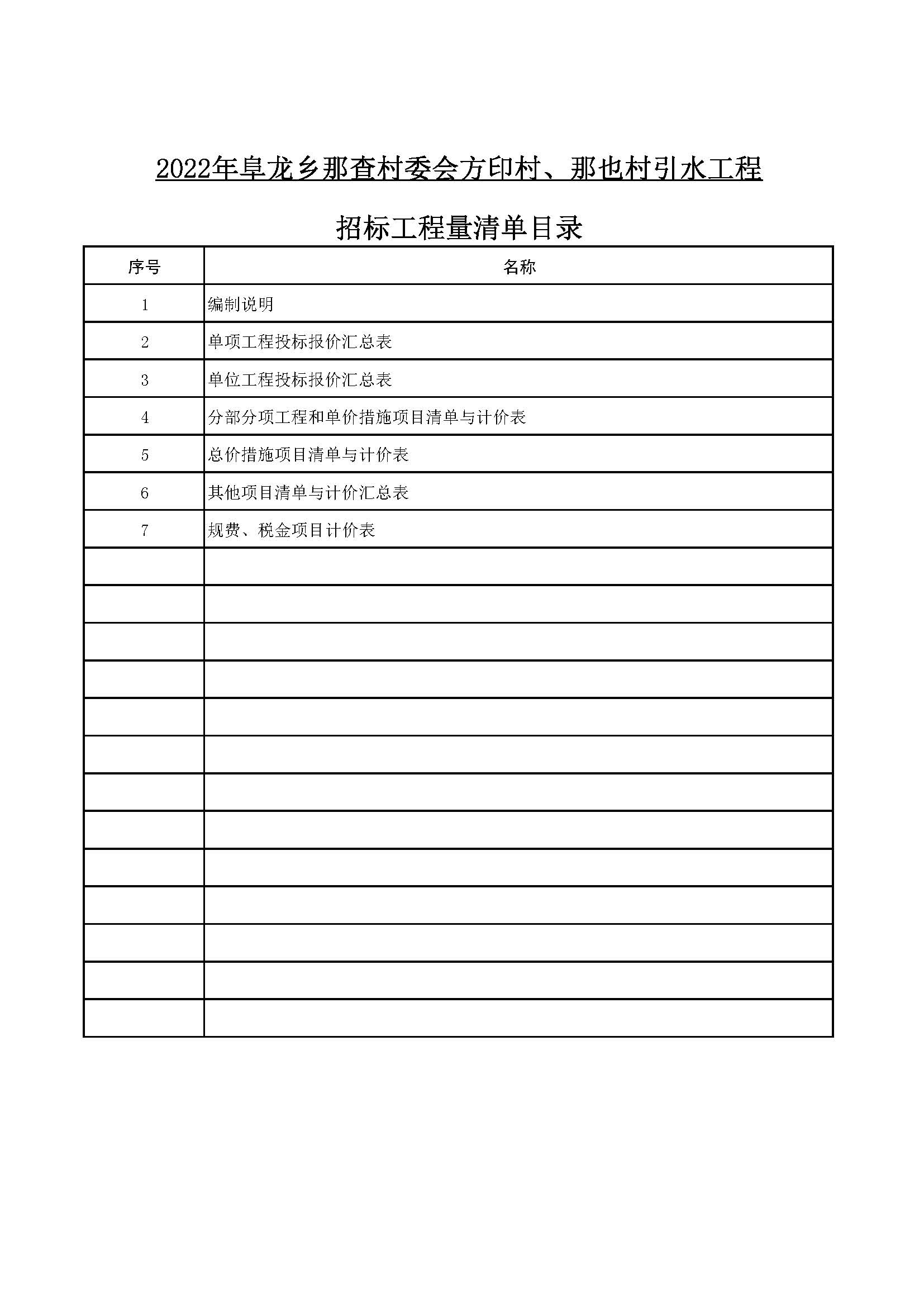 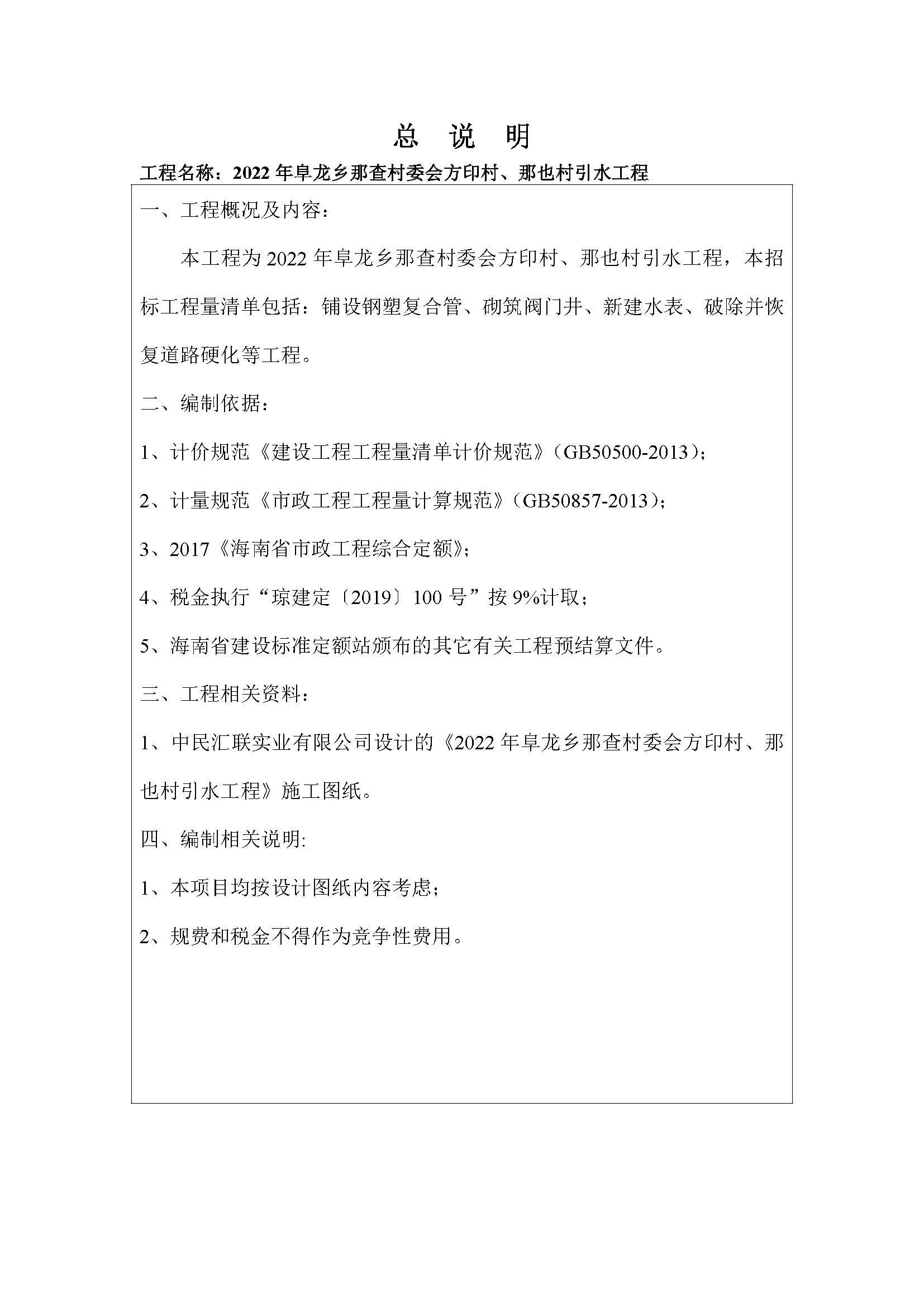 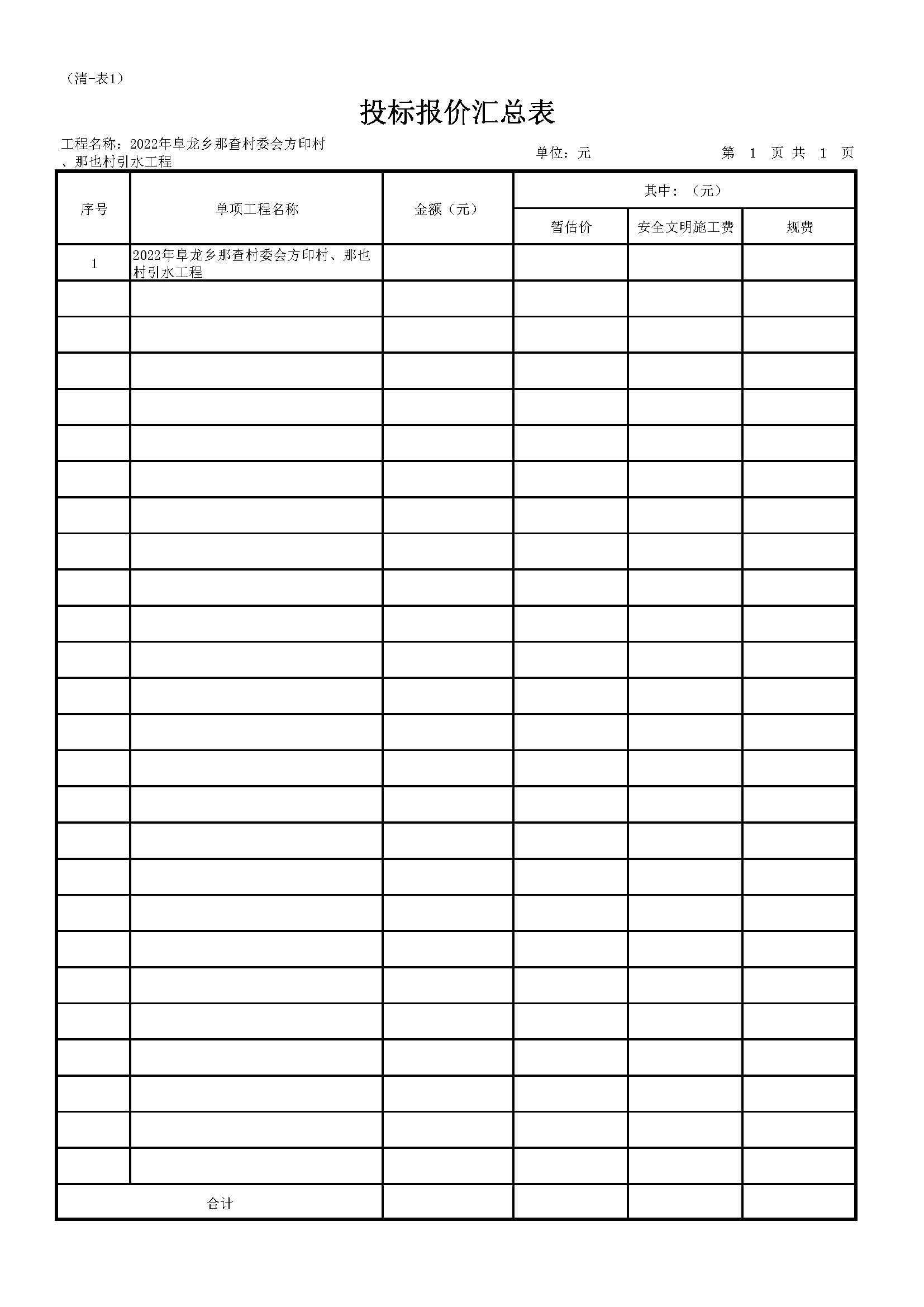 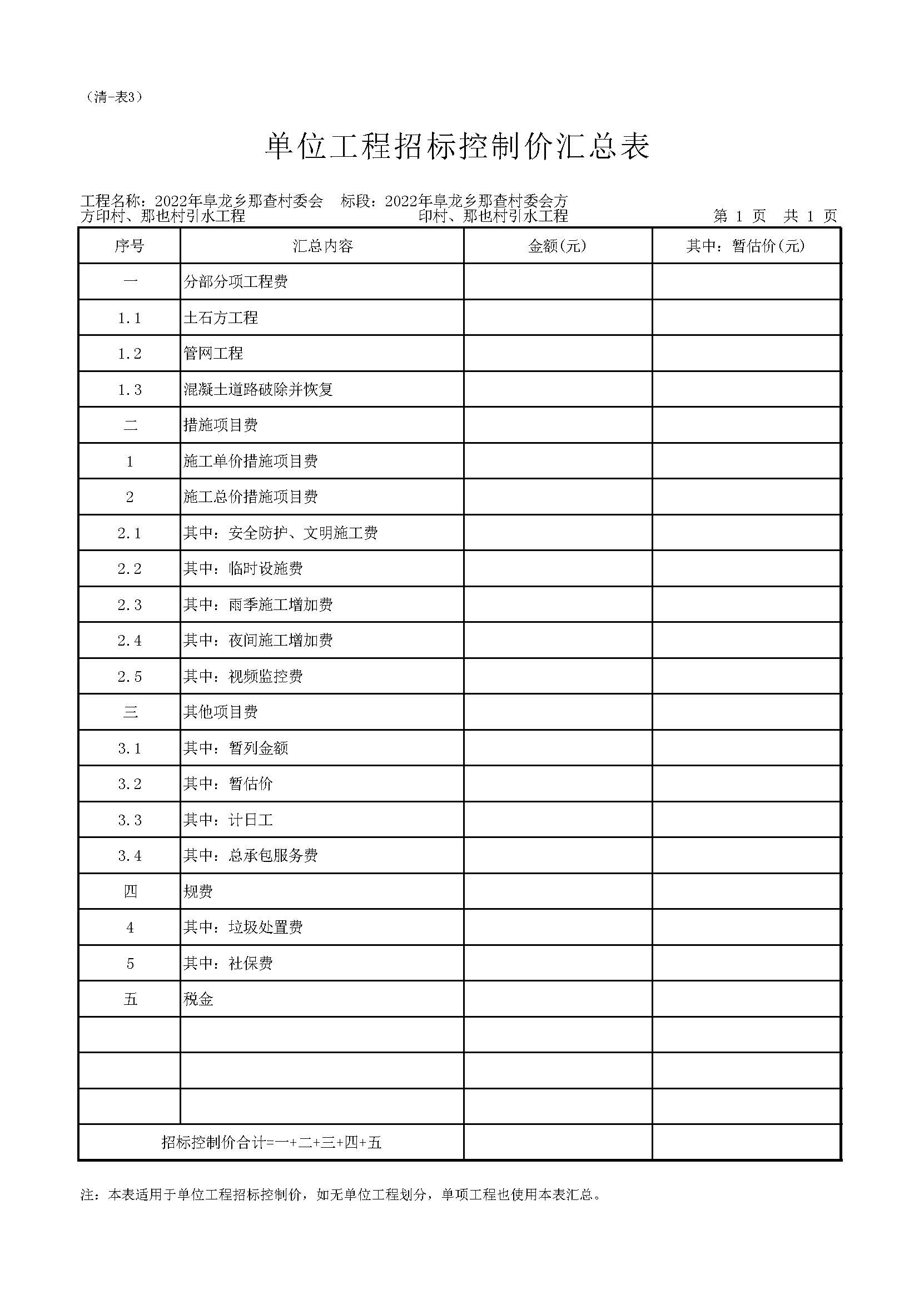 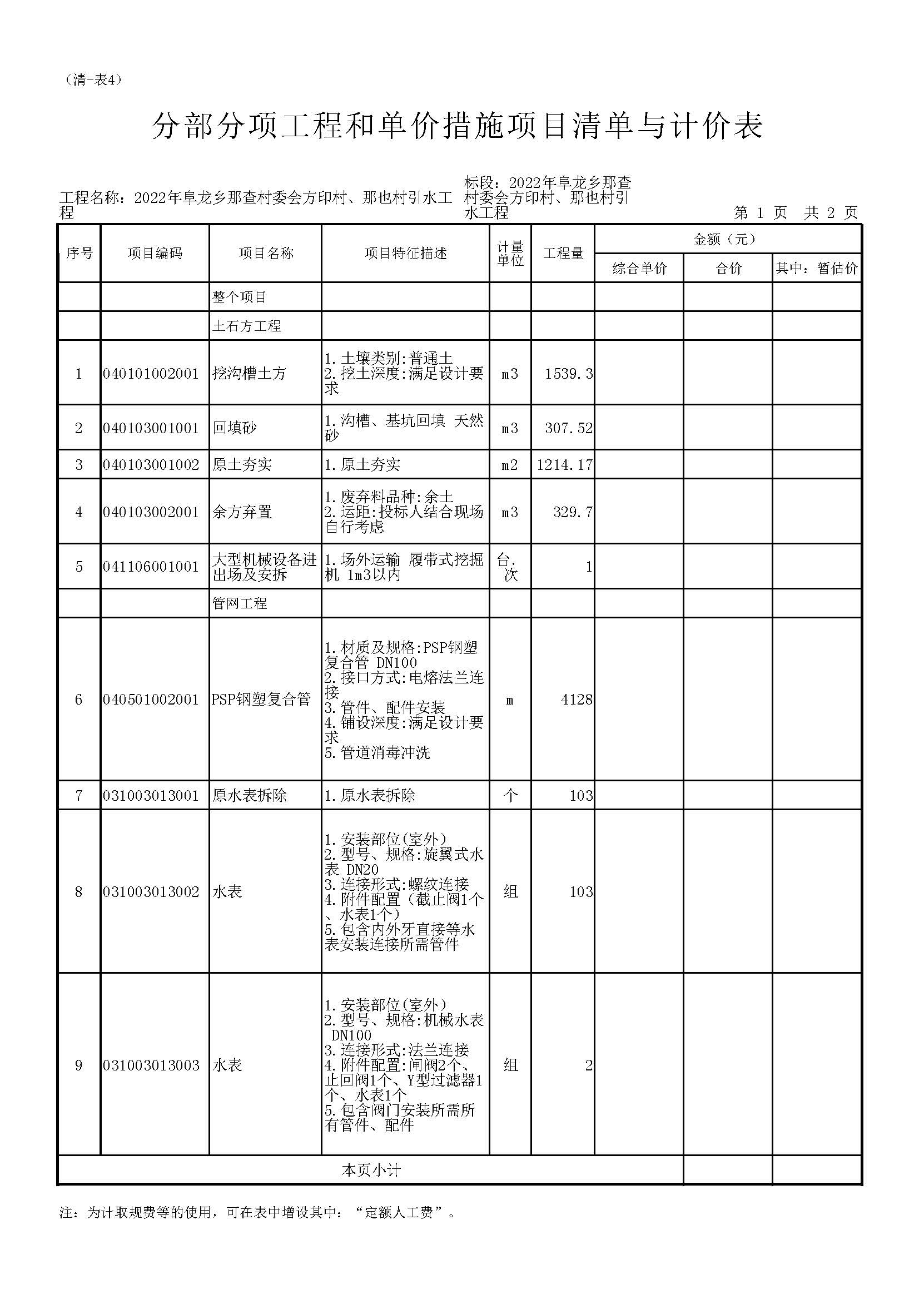 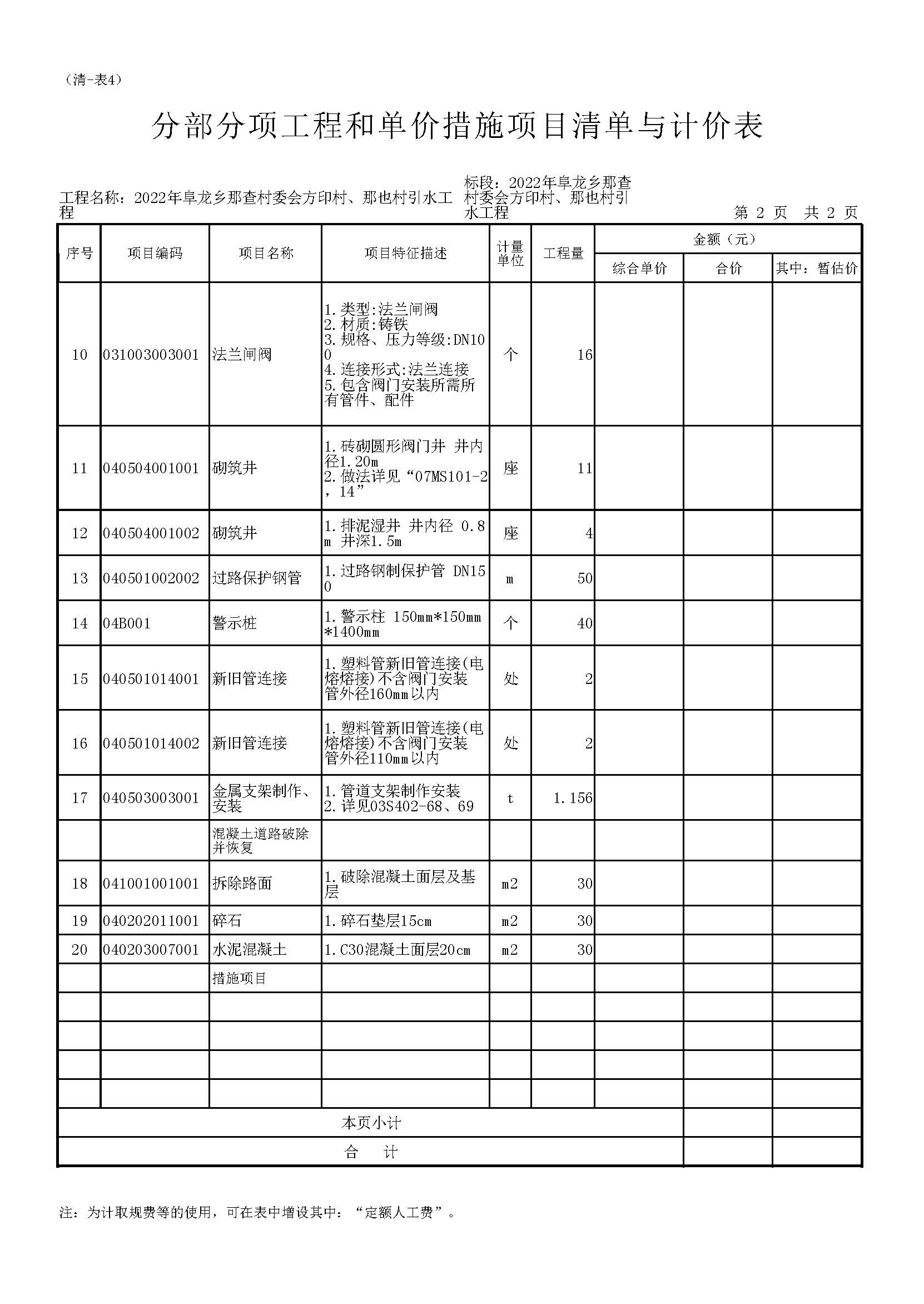 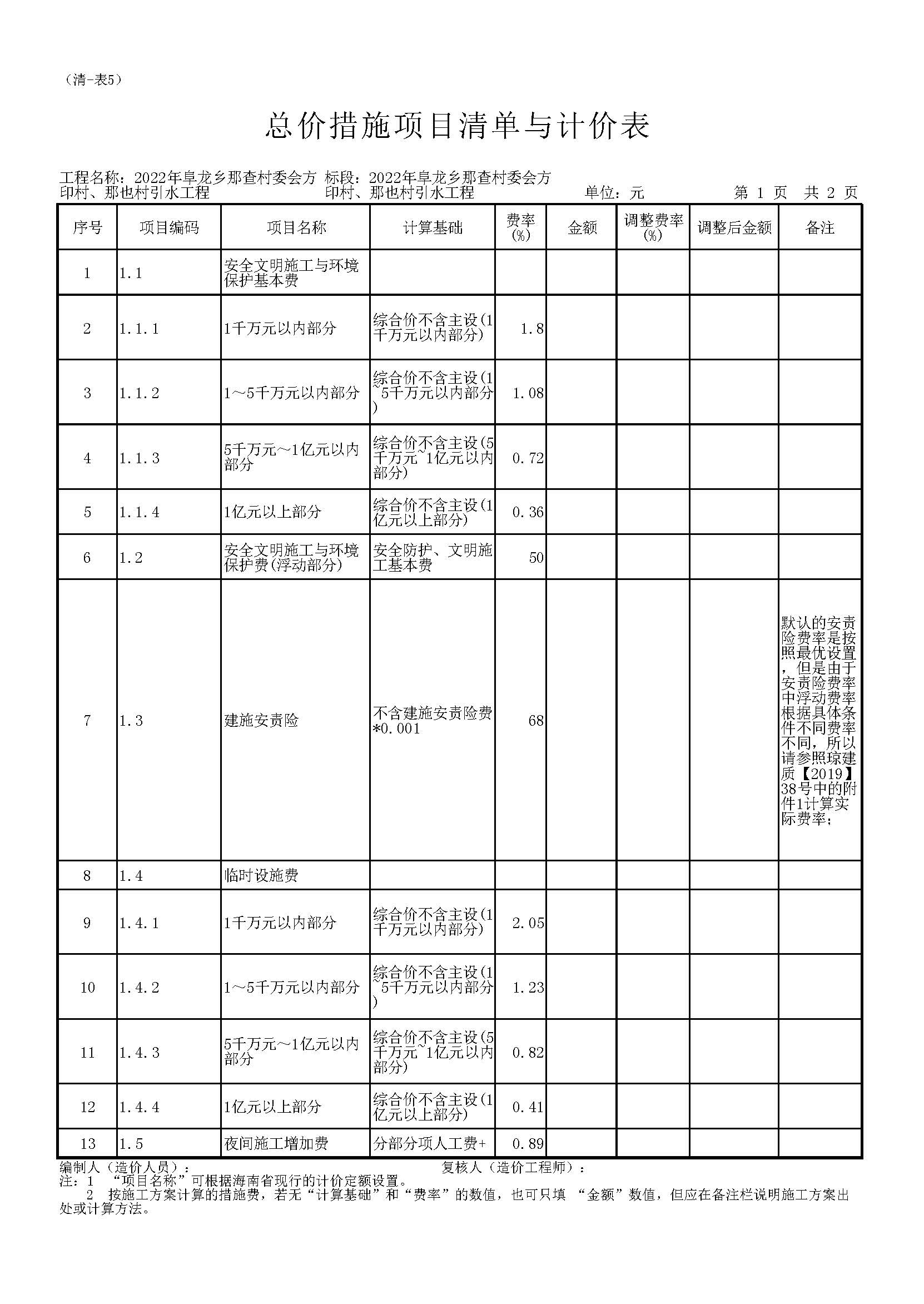 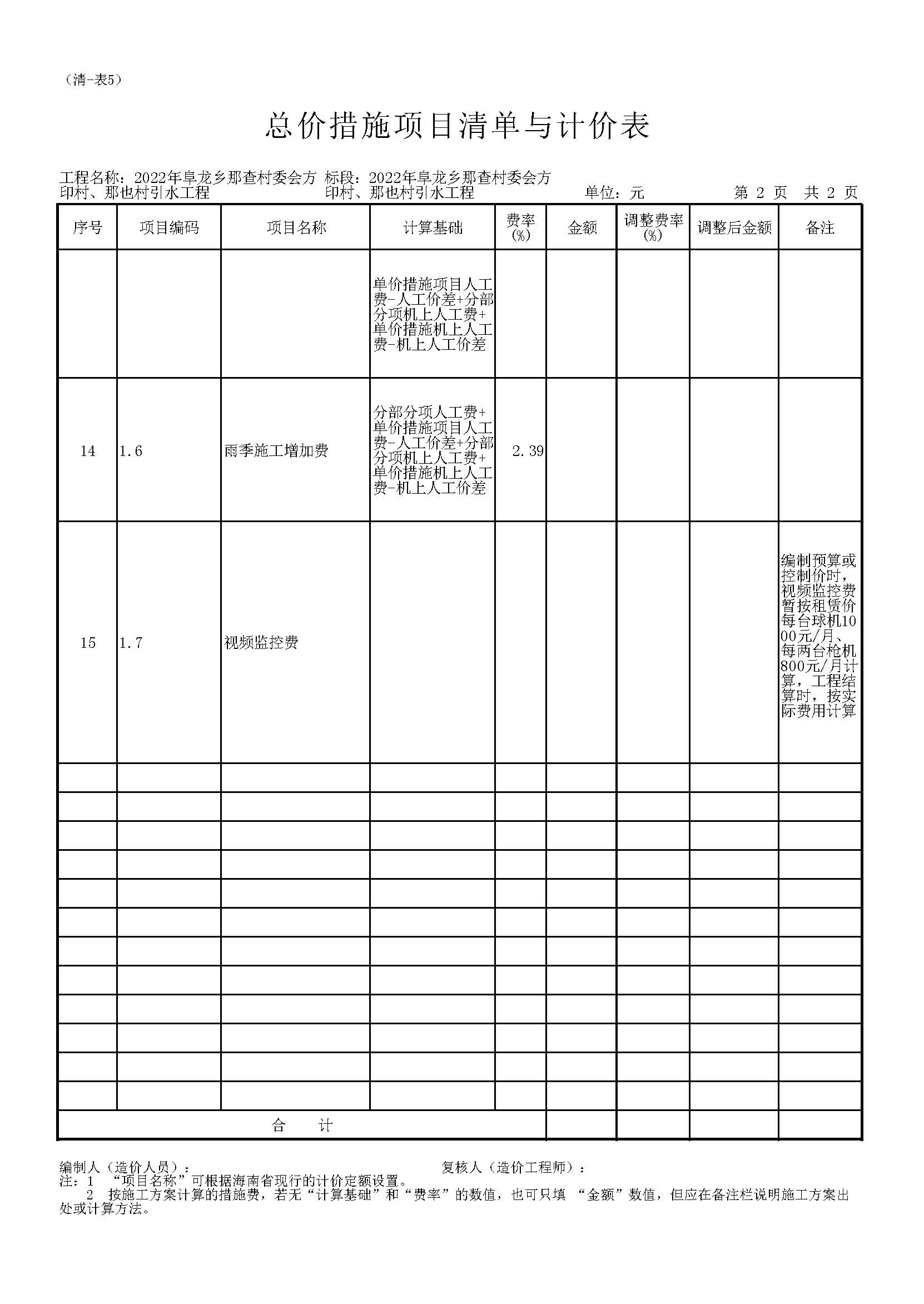 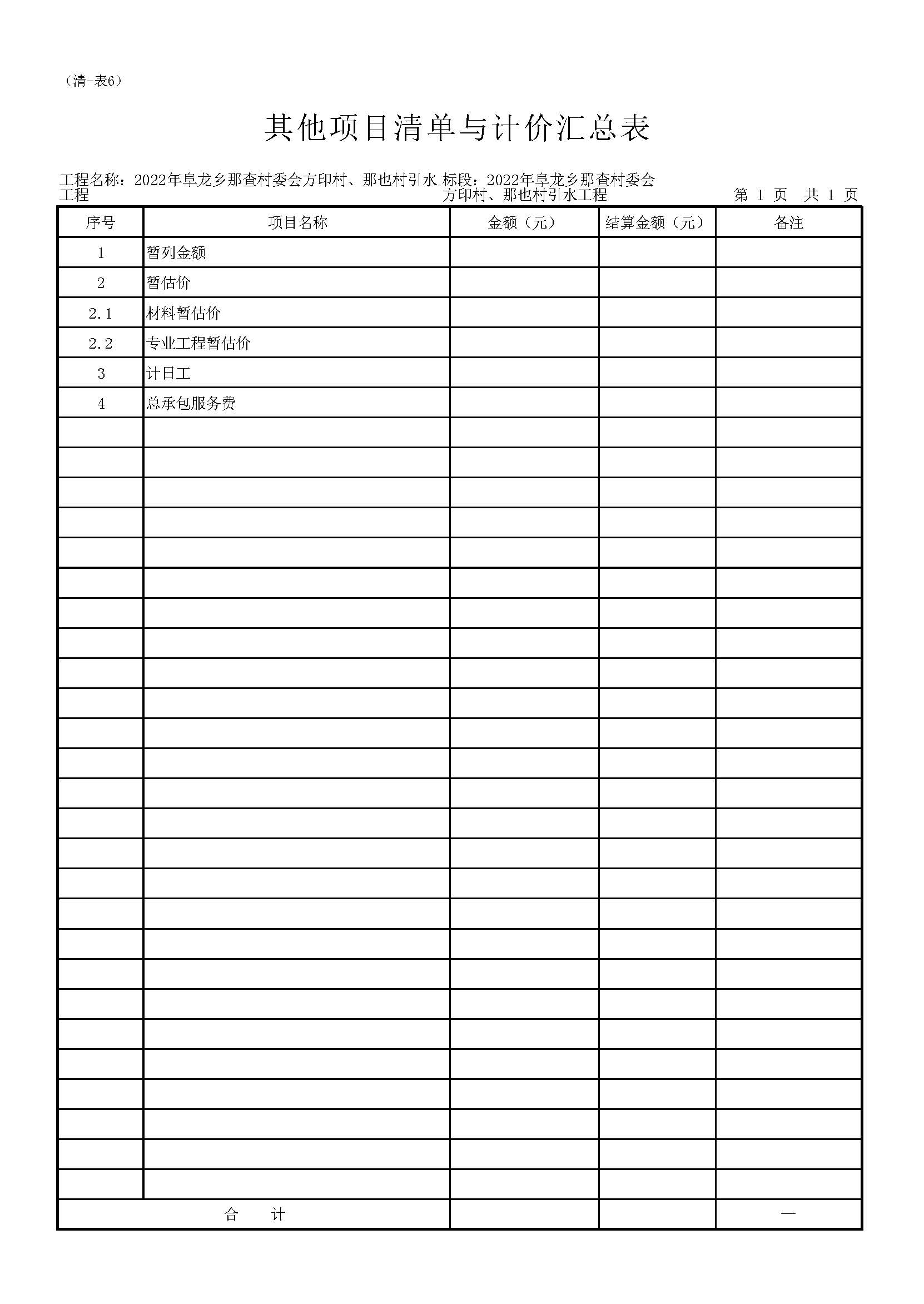 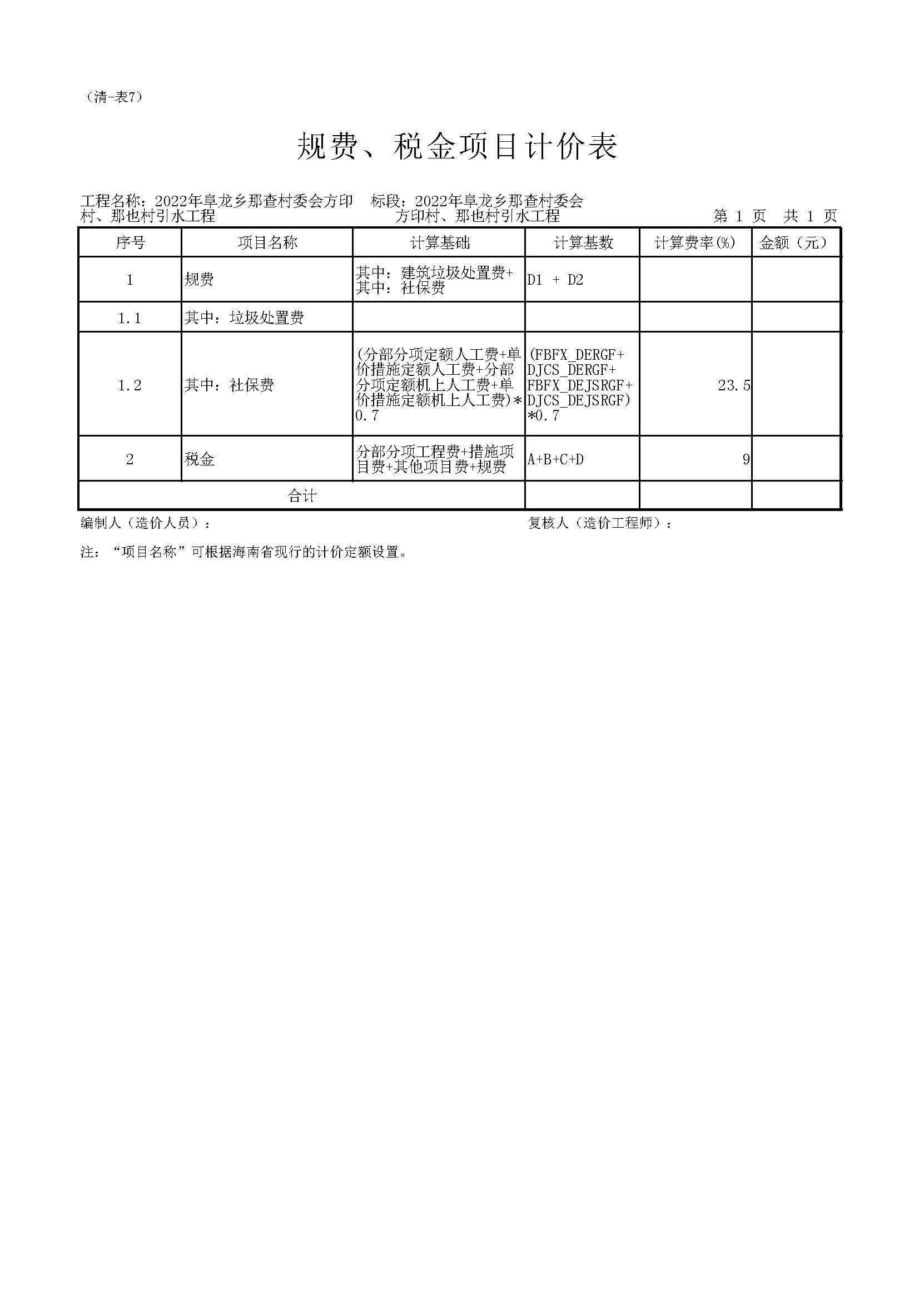 